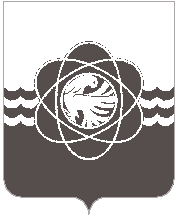 Руководствуясь Федеральным законом от 06.10.2003 № 131-ФЗ «Об общих принципах организации местного самоуправления в Российской Федерации», Градостроительным кодексом Российской Федерации, статьей 26 Устава муниципального образования «город Десногорск» Смоленской области, и учитывая заключение общественных обсуждений от 30.12.2021, Десногорский городской СоветР Е Ш И Л:1. Внести изменение в решение Десногорского городского Совета от 30.03.2010 № 214 «Об утверждении Генерального плана муниципального образования «город Десногорск» Смоленской области», изложив Генеральный план муниципального образования «город Десногорск» Смоленской области в новой редакции, согласно приложению.2. Администрации муниципального образования «город Десногорск» Смоленской области направить в филиал ФГБУ «ФКП Росреестра» по Смоленской области Генеральный план муниципального образования «город Десногорск» Смоленской области в соответствии с частью 20 статьи 32 Федерального закона от 13 июля 2015 года № 218-ФЗ «О государственной регистрации недвижимости».3. Настоящее решение вступает в силу с момента опубликования в газете «Десна». 37 сессии пятого созываот 27.01.2022 № 230О внесении изменения в решение Десногорского городского Совета от 30.03.2010 № 214 «Об утверждении Генерального плана муниципального образования «город Десногорск» Смоленской области»ПредседательДесногорского городского Совета А.А. ТерлецкийГлава        муниципального   образования«город Десногорск» Смоленской области                                              А.Н. Шубин